lMADONAS NOVADA PAŠVALDĪBA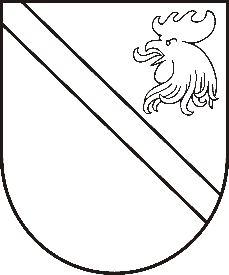 Reģ. Nr. 90000054572Saieta laukums 1, Madona, Madonas novads, LV-4801 t. 64860090, fakss 64860079, e-pasts: dome@madona.lv ___________________________________________________________________________MADONAS NOVADA PAŠVALDĪBAS DOMESLĒMUMSMadonā2018.gada 28.februārī							Nr.53									(protokols Nr.3, 13.p.)Par aizņēmuma ņemšanu LEADER programmas projekta “Kultūrvēsturiskā mantojuma un amatu prasmju skolas pilnveidošana Sarkaņu pagastā” Ident. Nr. 16-05-AL23-A019.2203-000013 īstenošanai	Projekts ietvaros paredzēts veikta telpu atjaunošanu Amatu skolas 1. stāvā, nodrošinot arī amatu skolai vides pieejamību izbūvējot gājēju celiņu un pandusu un Madonas novadpētniecības un mākslas muzeja filiāles 1. stāva telpās veikt telpu atjaunošanas būvdarbus.	Projekta ietvaros ir noslēgts būvdarbu līgums ar SIA “HETA – būve” par kopējo summu EUR 48 666,14 (t.sk. PVN) un būvuzraudzības līgums ar SIA “BUVKON” par kopējo summu EUR 960,00 (Izpildītājs nav PVN maksātājs).Kopējas izmaksas projekta īstenošanai sastāda EUR 49 626,14. t.sk. Lauku atbalsta dienesta finansējums EUR 11 200,00 un Madonas novada pašvaldības finansējums EUR 38 426,14.Noklausījusies projektu sagatavošanas un ieviešanas speciālistes I.Kārkliņas sniegto informāciju, ņemot vērā 20.02.2018. Finanšu un attīstības komitejas atzinumu, atklāti balsojot: PAR – 12 (Agris Lungevičs, Zigfrīds Gora, Ivars Miķelsons, Antra Gotlaufa, Artūrs Grandāns, Gunārs Ikaunieks, Valda Kļaviņa, Andris Sakne, Rihards Saulītis, Aleksandrs Šrubs, Gatis Teilis, Kaspars Udrass), PRET – NAV,  ATTURAS – NAV,  Madonas novada pašvaldības dome  NOLEMJ:Lūgt Pašvaldību aizņēmuma un galvojumu kontroles un pārraudzības padomi atbalstīt aizņēmuma ņemšanu EUR 49 626,14 apmērā Valsta kasē uz 20 gadiem ar noteikto procentu likmi un atlikto maksājumu uz 2 gadiem, projekta “Kultūrvēsturiskā mantojuma un amatu prasmju skolas pilnveidošana Sarkaņu pagastā” Ident. Nr. 16-05-AL23-A019.2203-000013  īstenošanai.Aizņēmumu izņemt un apgūt 2018.gadā.Aizņēmuma atmaksu garantēt ar Madonas novada pašvaldības budžetu.Domes priekšsēdētājs					A.Lungevičs